AQA Biology- Separate ONLYRequired Practical 2- Microbiology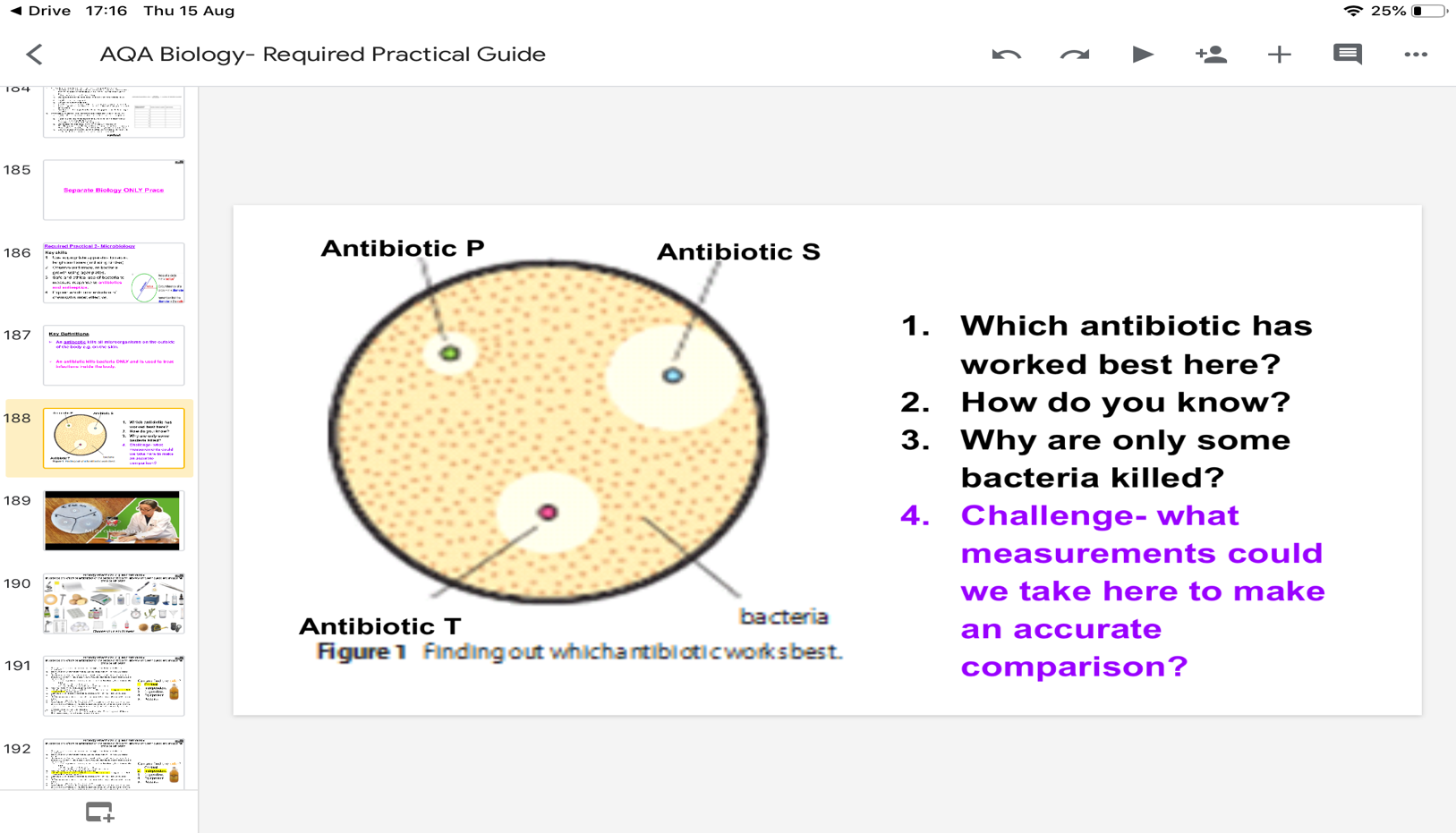 ResultsMeasure the diameter of the clear zone around each disc by placing the ruler across the centre of the disc.  Measure again at 90° to the first measurement so that the mean diameter can be calculated.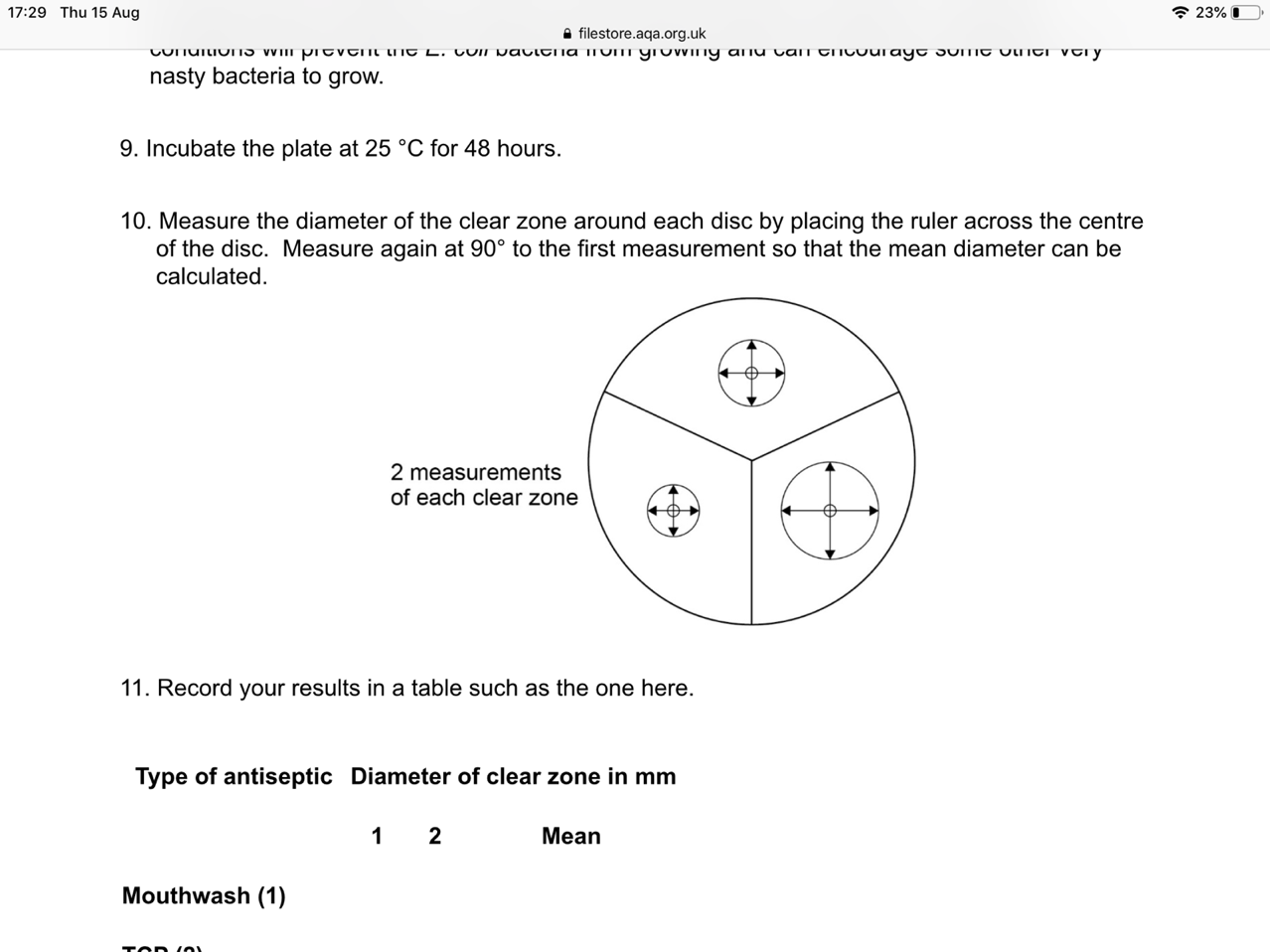 Conclusion- Which antibiotic/ antiseptic should be used for this bacteria type and why? Why are there differences? How might this apply to real life situations e.g. in hospitals?……………………………………………………………………………………………………………………………………………………………………………………………………………………………………………………………………………………………………………………………………………………………………………………………………………..………………………………………………………………………………………………………………………………………………………………………………………………………………………………………………………………………………………………………………………………………..…………………………………..………………………………………………………………………………………………………………………………………………………………………………………………………………………………………………………………………………………………………………………………………..Exam QuestionList A gives four actions carried out by the student.  List B gives five possible effects of these actions.Draw a straight line from each action in List A to its effect in List B. Draw only one line from each action.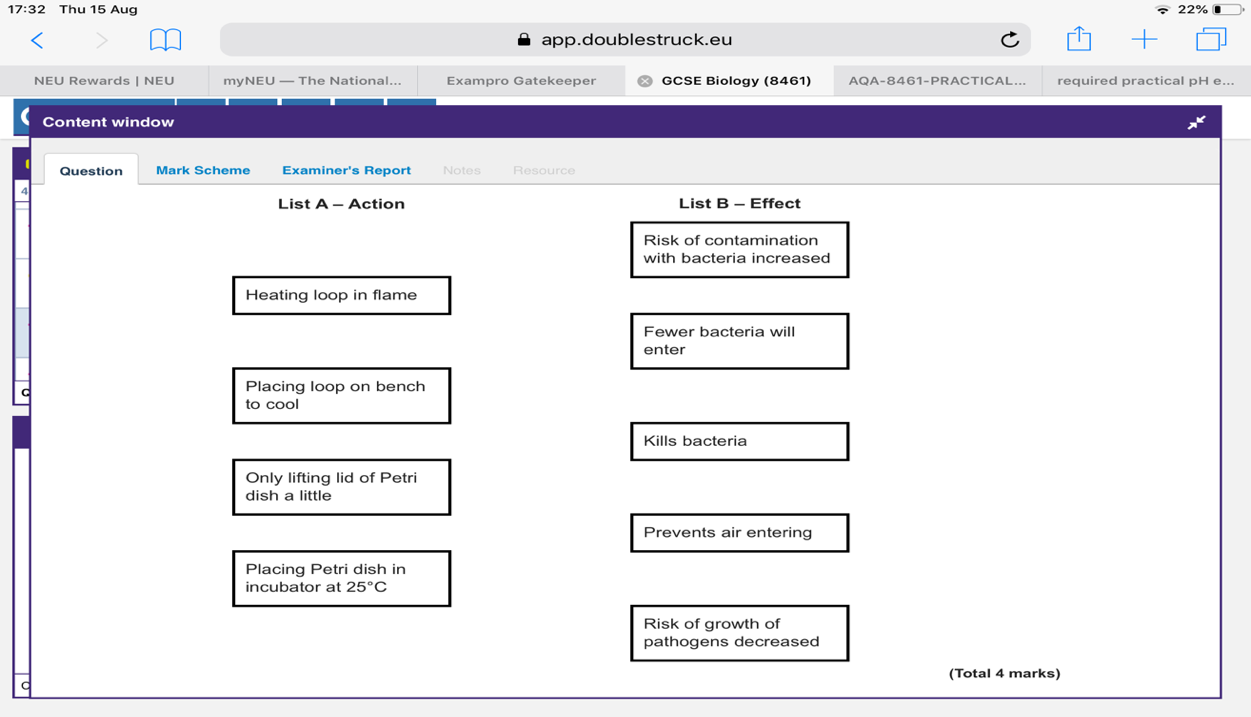 Type of Antibiotic/ AntisepticDiameter 1 (mm)Diameter 2 (mm)Mean Diameter (mm)Area of zone of inhibition (mm2)